Затверджено на засіданні кафедри конституційного, міжнародного та адміністративного правапротокол №1 від «29» серпня 2019 рІНДИВІДУАЛЬНІ ЗАВДАННЯ З КУРСУ «МІЖНАРОДНЕ ПУБЛІЧНЕ  ПРАВО»для студентів денної форми навчання напряму підготовки правознавствона 2019-2020 н. р.Індивідуальні завдання з дисципліни «Міжнародне публічне право» не є обов’язковими і виконуються студентами за бажанням. Мета індивідуальних завдань - поглиблення знань із дисципліни, отримання навиків роботи із нормативно-правововими актами, виконання дослідницької роботи. В основі індивідуальної роботи лежить принцип індивідуалізації діяльності студента, який можна розглядати у двох аспектах: як процес (суб’єктивно-особистісна зорієнтована діяльність, яка пов’язана із психологічними потребами і мотивами особистості); як форма (це способи індивідуально-особистісних варіантів досягнення цілей навчання). Індивідуальні завдання видаються студентам у заздалегідь визначений термін. Індивідуальне завдання виконується студентом при консультуванні із викладачем. Результати його виконання контролюються і оцінюються викладачем. З дисципліни «Міжнародне право» передбачено індивідуальне завдання, яке може бути виражено в формі:ЕсеПрезентаціїІндивідуальне завдання може бути виконано на вибір студента українською або англійською мовами. Вимоги до написання есе.Есе (франц. essai — спроба, проба, нарис) - відносно короткі літературної композиції в прозі, в яких автор обговорює тему, як правило, обмежену конкретним питанням, або намагається переконати читача в правильності тієї чи іншої точки зору.Структура есе (див. рис.1) Вступ => орієнтує читача, визначає фокус/мету есе, окреслює рамки дослідження, висуває тезу.Виклад основного матеріалу => здебільшого складається з 3-5 абзаців. Кожен абзац розпочинається реченням – гіпотезою, яку підтримують або спростовують певні деталі (3-4 речення) та закінчується реченням –висновком. Висновок => знову повторює тезу есе, підсумовує аргументи. Рис.1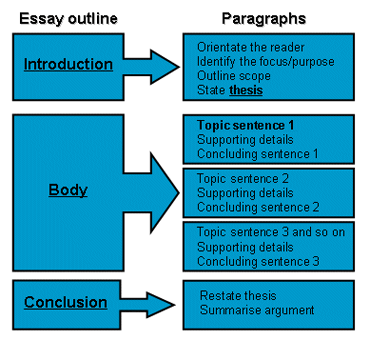 Обсяг есе.Враховуючи структуру есе, готовий матеріал не повинен перевищувати 1500 слів. Посилання на джерела не включаються до тексту есе.  Перелік тем для написання есе:Обґрунтувати позицію Російської Федерації в конфлікті з Грузією.Обґрунтувати позицію Ізраїлю в протистоянні з Палестиною.Обґрунтувати позицію Палестини в конфлікті з Ізраїлем. Окреслити злочини, які були вчинені протягом геноциду в Руанді.Висловити точку зору з питання надання статусу воєнно-полонених затриманим в Гуантамо Бей (Guantanamo Bay). Описати вплив міжнародного права на права людини.Проблеми в Косово – вираження права на самовизначення народів?Проблеми дотримання принципу воєнної (військової) необхідності при веденні збройних конфліктів.Відмова України в ратифікації Римського Статуту Міжнародного Кримінального Суду – пояснення та вирішення питання.Особливості «м’якого права» на основі аналізу Nicaragua case. Особливості геноциду вірменського народу 1905 р. Характеристика геноциду в Сребреніці. Інтернаціоналізовані конфлікти сучасності: особливості та коротка характеристика.Рішення Міжнародного суду ООН з питань використання ядерної зброї: коротка характеристика.Особливості принципу заборони заподіяння зайвих страждань в міжнародному гуманітарному праві.Особливості співпраці України та Групи Світового Банку.Зупинення дії Європейської конвенції з прав людини в Туреччині (2016 р.) – причини та наслідки.Збройний конфлікт в Сирії – кваліфікація конфлікту, основні причини виникнення та учасники. Вимоги до оформлення Презентацій.В ході підготовки до презентації та аналізу кожної конкретної справи студент отримає практичне розуміння застосування норм міжнародного права міжнародними судовими інстанціями при винесенні ними рішень, дозволить критично розглянути процедурні аспекти застосування міжнародного права та висловити свою точку зору стосовно кожного випадку.  Структура презентації, якщо справа стосується зобов’язань держав.Факти справи (1-2 слайди)Правові акти, які були застосовані судом при вирішення справи. Аргументи державЗобов’язання держав за укладеними між ними договорами.Рішення суду (1-2 слайди)Вплив, яке дане рішення мало в майбутньому (в разі наявності). Структура презентації, якщо справа стосується відповідальності конкретних осіб.Факти справи (1-2 слайди)Діяння, в яких обвинувачено особу з короткою їх характеристикою відповідно до рішення суду. Правові акти, які були застосовані судом при вирішення справи. Рішення суду по кожному з діянь. 	Обсяг презентацій – 15-20 слайдів. Дозволяється колективна підготовка (2-3 студентів) конкретно вибраної справи. Теми, які виносяться на обговорення.Rutaganda case Akayeshu case (Genocide case)	Gotovina case, 2012 	Pulp Mills on the River  ( v. ) Armed Activities on the Territory of the  ( v. ) Summary of the Judgment of 19 December 2005 Wall case ()Case concerning the Gabcikovo-Nagymaros project (Hungary/Slovakia).  Judgment of 25 September 1997). Maritime Delimitation in the Black Sea (Romania v. ) Fisheries Jurisdiction ( v. )  Jurisdictional Immunities of the State ( v. :  intervening)  Certain Property ( v. ) Oil Platforms (Islamic  of  v. ) - Maritime Delimitation and Territorial Questions between  and  ( v. )  Arrest Warrant of 11 April 2000 (Democratic Republic of the  v. ) Construction of a Road in  along the San Juan River ( v. ) Whaling in the Antarctic ( v. :  intervening) - Aerial Incident of 10 August 1999 ( v. ) Kasikili/Sedudu Island (Botswana/Namibia) Frontier Dispute (Benin/Niger)           Керівник курсу                                                                        д.ю.н., проф. Книш В. В. 